ОШ „ВОЈВОДА СТЕПА“ ЛИПОЛИСТ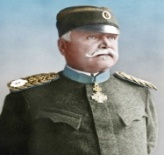 Карађорђева бр 1, 15305 Липолист, Телефон/факс школе:   015/274-794, 015/274-788;
Матични број школе: 07170246;  ПИБ: 100084231;Жиро рачун школе:  840-276660-80
www.оsvslipolist.edu.rs; e-mail: osvojvodastepa@gmail.com  JББК : 00986	                                             АНЕКС РАЗВОЈНОГ ПЛАНА ШКОЛЕ         План активности за реализацију пројекта „Обогаћени једносменски рад“                                   У основној школи „Војвода Степа“ Липолист                                               за школску 2021/2022. годинуСписак активности и ангажованих наставника :Maтематика кроз игру – наставник  Математике Ненад Миловановић 20%Еколошки бонтон – наставница Биологије Јелена Мишковић 10%Спортом до здравља – наставница Физичког васпитања Маја Илић 10%Читалачки клуб – наставница Српског језика Далиборка Божић 10%Креативне моделарске радионице – наставник Технике и технологије Милош Стојићевић 10%Школовање срца – педагог школе Марина Мијаиловић 20%Историја религије – наставница Историје Јелена Илић 10%Culture et civilisation de la France - наставница Француског језика Мирјана Теодоровић 10%У пројекат је укључено 105 ученика у матичној школи (велики број ученика иде на више различитих радионица).                                                                                                           Maтематика кроз игру                                                                        Eколошки бонтон                                                                      Спортом до здравља                                                                          Читалачки клуб                                                                       Креативне моделарске радионице                                                                                            Школовање срца                                                                                                  Историја религија                                                       Culture et civilisation de la FranceЦИЉ:   Развијање логичког и критичког мишљења ученика. Популаризација математике, повезивање и примена математичких садржаја кроз игру, машту, креативност, истраживање, рад на рачунару, дружењеЦИЉ:   Развијање логичког и критичког мишљења ученика. Популаризација математике, повезивање и примена математичких садржаја кроз игру, машту, креативност, истраживање, рад на рачунару, дружењеЦИЉ:   Развијање логичког и критичког мишљења ученика. Популаризација математике, повезивање и примена математичких садржаја кроз игру, машту, креативност, истраживање, рад на рачунару, дружењеЦИЉ:   Развијање логичког и критичког мишљења ученика. Популаризација математике, повезивање и примена математичких садржаја кроз игру, машту, креативност, истраживање, рад на рачунару, дружењеЦИЉ:   Развијање логичког и критичког мишљења ученика. Популаризација математике, повезивање и примена математичких садржаја кроз игру, машту, креативност, истраживање, рад на рачунару, дружењеЦИЉ:   Развијање логичког и критичког мишљења ученика. Популаризација математике, повезивање и примена математичких садржаја кроз игру, машту, креативност, истраживање, рад на рачунару, дружењеАктивности / планиране целинеВреме реализацијеНосиоци реализацијеНачин реализацијеДокази о реализацијиОчекивани исходиМатематичке мозгалицеПрво полугодиште школске 2021./2022.годинеНенад Миловановић, наставник математикеРад на унапред припремљеном материјалу.Записници, продукти рада/панои, фотографијеУченик ће:Моћи да препозна задатке овог типаРазвити логичко-критичко мишљење неопходно за решавање задатакаЗадаци са палидрвцимаПрво полугодиште школске 2021./2022.годинеНенад Миловановић, наставник математикеРад на унапред припремљеном материјалу.Записници, продукти рада/панои, фотографијеУченик ће:Разумети поступак решавања задатака са палидрвцимаЗнати да решава задатке овог типаЕуклидов алгоритамПрво полугодиште школске 2021./2022.годинеНенад Миловановић, наставник математикеРад на унапред припремљеном материјалу.Записници, продукти рада/панои, фотографијеУченик ћеУсвојити принцпи одређивања највећег заједничког делиоца уз помоћ Еуклидоовг алгоритмаКористити алгоритам при одређивању највећег заједничког делиоца (НЗД)Логичко-комбинаторни задациПрво полугодиште школске 2021./2022.годинеНенад Миловановић, наставник математикеРад на унапред припремљеном материјалу.Записници, продукти рада/панои, фотографијеУченик ће:Моћи да препозна задатке овог типаРазвити логичко-критичко мишљење неопходно за решавање задатакаЗанимљиви квадрати и троугловиПрво полугодиште школске 2021./2022.годинеНенад Миловановић, наставник математикеРад на унапред припремљеном материјалу.Записници, продукти рада/панои, фотографијеУченик ће.Разумети појам фрактала и знати како се добија троугао СјерпинскогРешавати магичан квадратИзрада Питагориног дрвета     Прво полугодиште школске 2021./2022.годинеНенад Миловановић, наставник математикеРад на унапред припремљеном материјалу.Записници, продукти рада/панои, фотографије   Ученик ће:Разумети како настаје Питагорино дрвоПрименити стечено знање у изради Питагориног дрветаИгре судоку, танграм и оригамиПрво полугодиште школске 2021./2022.годинеНенад Миловановић, наставник математикеРад на унапред припремљеном материјалу.Записници, продукти рада/панои, фотографијеУченик ће:Овладати правилима игре судоку, танграм, оригамиПримњивати усвојена правилаТрикови за брзо рачунањеПрво полугодиште школске 2021./2022.годинеНенад Миловановић, наставник математикеРад на унапред припремљеном материјалу.Записници, продукти рада/панои, фотографијеУченик ће:Усвојити триковеКористити трикове у конкретним задацимаИзрада модела фигура Прво полугодиште школске 2021./2022.годинеНенад Миловановић, наставник математикеРад на унапред припремљеном материјалу.Записници, продукти рада/панои, фотографијеУченик ће:Усвојити значај прецизности и педантностиМоћи да израђује моделе појединих фигураДетективски задациПрво полугодиште школске 2021./2022.годинеНенад Миловановић, наставник математикеРад на унапред припремљеном материјалу.Записници, продукти рада/панои, фотографијеУченик ће:Моћи да препозна задатке овог типаРазвити логичко-критичко мишљење неопходно за решавање практичних задатакаРубикова коцкаПрво полугодиште школске 2021./2022.годинеНенад Миловановић, наставник математикеРад на унапред припремљеном материјалу.Записници, продукти рада/панои, фотографијеУченик ће.Разумети Рубикову коцку и знати њене  особинеУсвојити упутства за брзо слагање  Рубикове коцке и примењивати у слагањуРазвијање међупредметних компетенција:Компетенција за учење;КомуникацијаРад са подацима;Дигитална компетенција;Решавање проблема;Естетска компетенција;НапоменаПланиране активности одржаваће се уторком и четвртком након завршетка наставе. Циљна група – ученици од петог до осмог разреда.Место реализације – учионица/информатички кабинет.Додатни ресурси: рачунар, пројектор, интернет, бела табла, палидрвца, папир, танграм, Рубикова коцка, модели фигура...Планиране активности одржаваће се уторком и четвртком након завршетка наставе. Циљна група – ученици од петог до осмог разреда.Место реализације – учионица/информатички кабинет.Додатни ресурси: рачунар, пројектор, интернет, бела табла, палидрвца, папир, танграм, Рубикова коцка, модели фигура...Планиране активности одржаваће се уторком и четвртком након завршетка наставе. Циљна група – ученици од петог до осмог разреда.Место реализације – учионица/информатички кабинет.Додатни ресурси: рачунар, пројектор, интернет, бела табла, палидрвца, папир, танграм, Рубикова коцка, модели фигура...Планиране активности одржаваће се уторком и четвртком након завршетка наставе. Циљна група – ученици од петог до осмог разреда.Место реализације – учионица/информатички кабинет.Додатни ресурси: рачунар, пројектор, интернет, бела табла, палидрвца, папир, танграм, Рубикова коцка, модели фигура...Планиране активности одржаваће се уторком и четвртком након завршетка наставе. Циљна група – ученици од петог до осмог разреда.Место реализације – учионица/информатички кабинет.Додатни ресурси: рачунар, пројектор, интернет, бела табла, палидрвца, папир, танграм, Рубикова коцка, модели фигура...ЦИЉ:  Циљ програма је да се кроз едукативне радионице, игру и догађаје приближи заштита  природе и развој еколшке свести .  ЦИЉ:  Циљ програма је да се кроз едукативне радионице, игру и догађаје приближи заштита  природе и развој еколшке свести .  ЦИЉ:  Циљ програма је да се кроз едукативне радионице, игру и догађаје приближи заштита  природе и развој еколшке свести .  ЦИЉ:  Циљ програма је да се кроз едукативне радионице, игру и догађаје приближи заштита  природе и развој еколшке свести .  ЦИЉ:  Циљ програма је да се кроз едукативне радионице, игру и догађаје приближи заштита  природе и развој еколшке свести .  ЦИЉ:  Циљ програма је да се кроз едукативне радионице, игру и догађаје приближи заштита  природе и развој еколшке свести .  Активности / планиране целинеВреме реализацијеНосиоци реализацијеНачин реализацијеДокази о реализацијиОчекивани исходиЕколошки кутакПрво полугодиште школске 202012022.годинеЈелена Мишковић, наставница биологијеИндивидуални, рад у пару и групни облик рада на унапред припремљеном материјалу.Записници, продукти радаУченик ће:Схватити значај рециклажеРазвити  мануелне вештине при изради различитих предмета од рециклираног материјала упознатиглобалнепоследице загађивањаживотне срединеразвити еколошку,здравствену и културу живљењаразумети улогу и значајличног ангажовања узаштити животне срединекористи ИКТ и другу опрему у истраживању, обрадиподатака и приказу резултата;Развити такмичарски духаРециклажа није гњаважаПрво полугодиште школске 202012022.годинеЈелена Мишковић, наставница биологијеИндивидуални, рад у пару и групни облик рада на унапред припремљеном материјалу.Записници, продукти радаКлиматске променеПрво полугодиште школске 202012022.годинеЈелена Мишковић, наставница биологијеИндивидуални, рад у пару и групни облик рада на унапред припремљеном материјалу.Записници, продукти радаЕнергетска ефикасностПрво полугодиште школске 202012022.годинеЈелена Мишковић, наставница биологијеИндивидуални, рад у пару и групни облик рада на унапред припремљеном материјалу.Записници, продукти радаНапоменаПланиране активности одржаваће се средом након завршетка наставе. Циљна група – ученици  од петог до осмог  разреда.Место реализације – учионица/школско двориште.Додатни ресурси: Рачунар, пројектор, хамер папир, различити материјали за рециклажуПланиране активности одржаваће се средом након завршетка наставе. Циљна група – ученици  од петог до осмог  разреда.Место реализације – учионица/школско двориште.Додатни ресурси: Рачунар, пројектор, хамер папир, различити материјали за рециклажуПланиране активности одржаваће се средом након завршетка наставе. Циљна група – ученици  од петог до осмог  разреда.Место реализације – учионица/школско двориште.Додатни ресурси: Рачунар, пројектор, хамер папир, различити материјали за рециклажуПланиране активности одржаваће се средом након завршетка наставе. Циљна група – ученици  од петог до осмог  разреда.Место реализације – учионица/школско двориште.Додатни ресурси: Рачунар, пројектор, хамер папир, различити материјали за рециклажуПланиране активности одржаваће се средом након завршетка наставе. Циљна група – ученици  од петог до осмог  разреда.Место реализације – учионица/школско двориште.Додатни ресурси: Рачунар, пројектор, хамер папир, различити материјали за рециклажуЦИЉ: Подстицање деце на физичку активност ради очувања здравља. Циљ је створити услове за правилан развој деце, изградити навику свакодневног физичког вежбања ради очувања здравља, повећања отпорности дечијег организма на утицај савременог начина живота, а посебно задовољити дечију потребу за кретањем и игром.ЦИЉ: Подстицање деце на физичку активност ради очувања здравља. Циљ је створити услове за правилан развој деце, изградити навику свакодневног физичког вежбања ради очувања здравља, повећања отпорности дечијег организма на утицај савременог начина живота, а посебно задовољити дечију потребу за кретањем и игром.ЦИЉ: Подстицање деце на физичку активност ради очувања здравља. Циљ је створити услове за правилан развој деце, изградити навику свакодневног физичког вежбања ради очувања здравља, повећања отпорности дечијег организма на утицај савременог начина живота, а посебно задовољити дечију потребу за кретањем и игром.ЦИЉ: Подстицање деце на физичку активност ради очувања здравља. Циљ је створити услове за правилан развој деце, изградити навику свакодневног физичког вежбања ради очувања здравља, повећања отпорности дечијег организма на утицај савременог начина живота, а посебно задовољити дечију потребу за кретањем и игром.ЦИЉ: Подстицање деце на физичку активност ради очувања здравља. Циљ је створити услове за правилан развој деце, изградити навику свакодневног физичког вежбања ради очувања здравља, повећања отпорности дечијег организма на утицај савременог начина живота, а посебно задовољити дечију потребу за кретањем и игром.ЦИЉ: Подстицање деце на физичку активност ради очувања здравља. Циљ је створити услове за правилан развој деце, изградити навику свакодневног физичког вежбања ради очувања здравља, повећања отпорности дечијег организма на утицај савременог начина живота, а посебно задовољити дечију потребу за кретањем и игром.Активности / планиране целинеВреме реализацијеНосиоци реализацијеНачин реализацијеДокази о реализацијиОчекивани исходиУводни часСлободна играМаја Илић – Наставник физичког и здравственог васпитањаДоговор око даљих активности и правила понашањаУченик ће бити  способан да:-примени једноставне комплексе простих и општеприпремних вежби уз помоћ наставника- комбинује и користи достигнути ниво и усвојене технике трчања у свакодневном животу-савладава полигон спретности и окретности и тако побољшава своју психо-физичку способност. − прихвати сопствену победу и пораз у складу са „ферплејом“-примењује здравствено - хигијенске мере пре, у току и након вежбањаМеђупредметне компетенције:Одговоран однос према здрављу, Сарадња;Одговоран однос према околини;Одговорно учешће у демократском друштву.-“Ходања и трчања уз променутемпа и правца кретања  (разне варијанте ходања и трчања)”-„Попни се, скочи и прескочи“-„Елементарне игре“-„Шта све може лопта? (манипулације са лоптом)“-„Колут напред-назад (на равној и стрмој подлози)“-„Гимнастички ставови (мост, вага, став на шакама)“-„Потрчи и прескочи БАРИЦУ“- „Бацања и грађања“-„Атлетски петобој“-„Полигон свестраности“--„ Промоција здравих стилова живота“-„Све наше активности на једном месту -прављење паноа “Сваког уторка у току школске 2021/2022. годинеМаја Илић – Наставник физичког и здравственог васпитањаСлободна играТренинзиНадметањаПрављење паноаУченик ће бити  способан да:-примени једноставне комплексе простих и општеприпремних вежби уз помоћ наставника- комбинује и користи достигнути ниво и усвојене технике трчања у свакодневном животу-савладава полигон спретности и окретности и тако побољшава своју психо-физичку способност. − прихвати сопствену победу и пораз у складу са „ферплејом“-примењује здравствено - хигијенске мере пре, у току и након вежбањаМеђупредметне компетенције:Одговоран однос према здрављу, Сарадња;Одговоран однос према околини;Одговорно учешће у демократском друштву.Маја Илић – Наставник физичког и здравственог васпитањаУченик ће бити  способан да:-примени једноставне комплексе простих и општеприпремних вежби уз помоћ наставника- комбинује и користи достигнути ниво и усвојене технике трчања у свакодневном животу-савладава полигон спретности и окретности и тако побољшава своју психо-физичку способност. − прихвати сопствену победу и пораз у складу са „ферплејом“-примењује здравствено - хигијенске мере пре, у току и након вежбањаМеђупредметне компетенције:Одговоран однос према здрављу, Сарадња;Одговоран однос према околини;Одговорно учешће у демократском друштву.НапоменаАктивности се реализују сваког уторка за ученике од првог до четвртог разреда.За реализацију планираних активности школа има све потребне ресурсе.Активности се реализују сваког уторка за ученике од првог до четвртог разреда.За реализацију планираних активности школа има све потребне ресурсе.Активности се реализују сваког уторка за ученике од првог до четвртог разреда.За реализацију планираних активности школа има све потребне ресурсе.Активности се реализују сваког уторка за ученике од првог до четвртог разреда.За реализацију планираних активности школа има све потребне ресурсе.Активности се реализују сваког уторка за ученике од првог до четвртог разреда.За реализацију планираних активности школа има све потребне ресурсе.ЦИЉ:  Проширење знања и информација о писцима чији су књижевни текстови  у Читанци. Покретање Читалачког клуба у школи има за циљ да подржи младе љубитеље књижевности и подстакне их да износе своје критичко мишљење у јавности, уједно богатећи речник и оснажујући своје самопоуздање.ЦИЉ:  Проширење знања и информација о писцима чији су књижевни текстови  у Читанци. Покретање Читалачког клуба у школи има за циљ да подржи младе љубитеље књижевности и подстакне их да износе своје критичко мишљење у јавности, уједно богатећи речник и оснажујући своје самопоуздање.ЦИЉ:  Проширење знања и информација о писцима чији су књижевни текстови  у Читанци. Покретање Читалачког клуба у школи има за циљ да подржи младе љубитеље књижевности и подстакне их да износе своје критичко мишљење у јавности, уједно богатећи речник и оснажујући своје самопоуздање.ЦИЉ:  Проширење знања и информација о писцима чији су књижевни текстови  у Читанци. Покретање Читалачког клуба у школи има за циљ да подржи младе љубитеље књижевности и подстакне их да износе своје критичко мишљење у јавности, уједно богатећи речник и оснажујући своје самопоуздање.ЦИЉ:  Проширење знања и информација о писцима чији су књижевни текстови  у Читанци. Покретање Читалачког клуба у школи има за циљ да подржи младе љубитеље књижевности и подстакне их да износе своје критичко мишљење у јавности, уједно богатећи речник и оснажујући своје самопоуздање.ЦИЉ:  Проширење знања и информација о писцима чији су књижевни текстови  у Читанци. Покретање Читалачког клуба у школи има за циљ да подржи младе љубитеље књижевности и подстакне их да износе своје критичко мишљење у јавности, уједно богатећи речник и оснажујући своје самопоуздање.Активности / планиране целинеВреме реализацијеНосиоци реализацијеНачин реализацијеДокази о реализацијиОчекивани исходиКњижевност и култура изражавањаАктивности Читалачког клуба је могуће применити на лектирама, јер библиотечки фонд школе поседује ту литературу у обиму у којем више ученика исто дело може читати у исто време.Активности предвиђене за ученике 6. разред су лектире: „Каљави коњ“, Весна Алексић„Мој дека је био трешња“,Анђеле НанетиАктивности предвиђене за ученике 7.разреда подразумевају лектире:„Покондирена тиква“Јован Стерија ПоповићИ„Ципела на крају света“, Ненад АлексићАктивности за ученике 8 разреда, подразумевају анализирање лектире:„Сумњиво лице“, Б.НушићаБиографски подаци писацаКњижевни родови и врстеСтилске фигуреСтих и строфаДруго  полугодиште школске 2020/21. гДалиборка Божић, наставник српског језика и књижевностИндивидуални, групни и рад у пару .Дневник читањаПаноФотографије  Ученици ће за додатним информацијама о писцима  трагати на интернету и другим расположивим средствима која ће им бити доступна. Подршку и смернице даваће наставница.У оквиру Читалачког клуба, како је и предвиђено и наговештено у циљевима, сврха је да се пробуди и још додатно подстакне читалачка навика заинтересованих ученика.Уз помоћ наставнице чланови клуба ће научити нове методе којима би износили своја запажања о ликовима, развоју композиције дела и на тај начин побољшали своја писана изражавања, нпр. кроз писмене и домаће задатке.Ослушкујући једни друге, запажаће делове који су им промакли или нове видике отворити или истомишљенике пронаћи.Кроз јавно изношење критичког мишљења побољшаће своје самопоуздање и у свакодневној комуникацији у било којој прилици.Из искустава и грешака књижевних јунака моћи ће да унапреде своја лична животна достигнућа и поправе их, јер књижевност, заправо, томе и служи.„Читати значи живот упознати“Ученици ће такође знати да разликују књижевни и некњижевни текст; читају са разумевањем и опишу свој доживљај различитих врста књижевних дела;  проналазе и издвајају информације из текста према датим критеријумима;  одреде књижевни род и врсту дела; разликују облике приповедања и функционалне стилове; повежу дело са временом у којем је настало; пронађу и именују стилске фигуре; одреде и именују врсту стиха и строфеМЕЂУПРЕДМЕТНЕ КОМПЕТЕНЦИЈЕ:Компетенција за учењеЕстетичкаКомуникацијаРешавање проблемаСарадња НапоменаАктивности ће се одржавати уторком.Циљна група – ученици шестог, седмог и  осмог разреда.Место реализације – Гугл учионица, кабинет за српски језик, библиотека, летња учионица, школско двориште.Додатни ресурси: рачунар, пројектор, интернет.Потребан материјал: хамер папири, бели и папир у боји, маркери, фломастери.Активности ће се одржавати уторком.Циљна група – ученици шестог, седмог и  осмог разреда.Место реализације – Гугл учионица, кабинет за српски језик, библиотека, летња учионица, школско двориште.Додатни ресурси: рачунар, пројектор, интернет.Потребан материјал: хамер папири, бели и папир у боји, маркери, фломастери.Активности ће се одржавати уторком.Циљна група – ученици шестог, седмог и  осмог разреда.Место реализације – Гугл учионица, кабинет за српски језик, библиотека, летња учионица, школско двориште.Додатни ресурси: рачунар, пројектор, интернет.Потребан материјал: хамер папири, бели и папир у боји, маркери, фломастери.Активности ће се одржавати уторком.Циљна група – ученици шестог, седмог и  осмог разреда.Место реализације – Гугл учионица, кабинет за српски језик, библиотека, летња учионица, школско двориште.Додатни ресурси: рачунар, пројектор, интернет.Потребан материјал: хамер папири, бели и папир у боји, маркери, фломастери.Активности ће се одржавати уторком.Циљна група – ученици шестог, седмог и  осмог разреда.Место реализације – Гугл учионица, кабинет за српски језик, библиотека, летња учионица, школско двориште.Додатни ресурси: рачунар, пројектор, интернет.Потребан материјал: хамер папири, бели и папир у боји, маркери, фломастери.Циљ: Развој ученичких компетенција за комуникацију, решавање проблема, сарадњу, одговоран однос према раду. Развити  конструкторске способности практичног стварања односно, развити  сопствене идеје према свом плану рада израдом и склапањем модела , да стекну бољи увид у сопствена професионална интересовања, и поступају предузимљиво и иницијативно, развити  радне вештине и културу рада. Афирмисати креативност и оригиналностЦиљ: Развој ученичких компетенција за комуникацију, решавање проблема, сарадњу, одговоран однос према раду. Развити  конструкторске способности практичног стварања односно, развити  сопствене идеје према свом плану рада израдом и склапањем модела , да стекну бољи увид у сопствена професионална интересовања, и поступају предузимљиво и иницијативно, развити  радне вештине и културу рада. Афирмисати креативност и оригиналностЦиљ: Развој ученичких компетенција за комуникацију, решавање проблема, сарадњу, одговоран однос према раду. Развити  конструкторске способности практичног стварања односно, развити  сопствене идеје према свом плану рада израдом и склапањем модела , да стекну бољи увид у сопствена професионална интересовања, и поступају предузимљиво и иницијативно, развити  радне вештине и културу рада. Афирмисати креативност и оригиналностЦиљ: Развој ученичких компетенција за комуникацију, решавање проблема, сарадњу, одговоран однос према раду. Развити  конструкторске способности практичног стварања односно, развити  сопствене идеје према свом плану рада израдом и склапањем модела , да стекну бољи увид у сопствена професионална интересовања, и поступају предузимљиво и иницијативно, развити  радне вештине и културу рада. Афирмисати креативност и оригиналностЦиљ: Развој ученичких компетенција за комуникацију, решавање проблема, сарадњу, одговоран однос према раду. Развити  конструкторске способности практичног стварања односно, развити  сопствене идеје према свом плану рада израдом и склапањем модела , да стекну бољи увид у сопствена професионална интересовања, и поступају предузимљиво и иницијативно, развити  радне вештине и културу рада. Афирмисати креативност и оригиналностЦиљ: Развој ученичких компетенција за комуникацију, решавање проблема, сарадњу, одговоран однос према раду. Развити  конструкторске способности практичног стварања односно, развити  сопствене идеје према свом плану рада израдом и склапањем модела , да стекну бољи увид у сопствена професионална интересовања, и поступају предузимљиво и иницијативно, развити  радне вештине и културу рада. Афирмисати креативност и оригиналностАктивности /планиране целинеВреме реализацијеНосиоци реализацијеНачин реализацијеДокази  о реализацијиОчекивани исходиУводна радионицаТоком школске 2021-2022.Милош Стојићевић – наставник технике и технологијеДоговор око начина рада,Правила, временске динамикеЗаписник, фотографијеНа крају овог циклуса активности ученици ће:- самостално/ тимски вршити избор макете –модела, објекта и образлoжити избор;- припремати  и организовати  радно окружење одређујући oдговарајуће алате, и опрему у складу са захтевима рада  и материјалом који се обрађује- учествати  у успостављању критеријума за вредновање, процењивати  свој рад и рад других и предлагати  унапређења постојеће макете/ моделаИзрада лептирића различитим техникамаТоком школске 2021-2022.Милош Стојићевић – наставник технике и технологијеРадионице,Рад на пројектуЗаписник, фотографије,макете/моделиНа крају овог циклуса активности ученици ће:- самостално/ тимски вршити избор макете –модела, објекта и образлoжити избор;- припремати  и организовати  радно окружење одређујући oдговарајуће алате, и опрему у складу са захтевима рада  и материјалом који се обрађује- учествати  у успостављању критеријума за вредновање, процењивати  свој рад и рад других и предлагати  унапређења постојеће макете/ моделаОригами(израда модела од папира)Током школске 2021-2022.Милош Стојићевић – наставник технике и технологијеРадионице,Рад на пројектуЗаписник, фотографије,макетеНа крају овог циклуса активности ученици ће:- самостално/ тимски вршити избор макете –модела, објекта и образлoжити избор;- припремати  и организовати  радно окружење одређујући oдговарајуће алате, и опрему у складу са захтевима рада  и материјалом који се обрађује- учествати  у успостављању критеријума за вредновање, процењивати  свој рад и рад других и предлагати  унапређења постојеће макете/ моделаРециклажа(израда различитих маски са ликовима јунака из цртаних филмова од рециклираног материјала)Током школске 2021-2022.Милош Стојићевић – наставник технике и технологијеРадионице,Рад на пројектуЗаписник, фотографије,макетеНа крају овог циклуса активности ученици ће:- самостално/ тимски вршити избор макете –модела, објекта и образлoжити избор;- припремати  и организовати  радно окружење одређујући oдговарајуће алате, и опрему у складу са захтевима рада  и материјалом који се обрађује- учествати  у успостављању критеријума за вредновање, процењивати  свој рад и рад других и предлагати  унапређења постојеће макете/ моделаФламингоси (израда модела  од лако обрадивог материјала)Током школске 2021-2022.Милош Стојићевић – наставник технике и технологијеРадионице,Рад на пројектуЗаписник, фотографије,макетеНа крају овог циклуса активности ученици ће:- самостално/ тимски вршити избор макете –модела, објекта и образлoжити избор;- припремати  и организовати  радно окружење одређујући oдговарајуће алате, и опрему у складу са захтевима рада  и материјалом који се обрађује- учествати  у успостављању критеријума за вредновање, процењивати  свој рад и рад других и предлагати  унапређења постојеће макете/ моделаИзрада мозаика на платнуТоком школске 2021-2022.Милош Стојићевић – наставник технике и технологијеРадионице,Рад на пројектуЗаписник, фотографије,макете/моделиНа крају овог циклуса активности ученици ће:- самостално/ тимски вршити избор макете –модела, објекта и образлoжити избор;- припремати  и организовати  радно окружење одређујући oдговарајуће алате, и опрему у складу са захтевима рада  и материјалом који се обрађује- учествати  у успостављању критеријума за вредновање, процењивати  свој рад и рад других и предлагати  унапређења постојеће макете/ моделаЕвалуација радаТоком школске 2021-2022.Милош Стојићевић – наставник технике и технологијеЕвалуација од стране ученика,Договор о реализацији изложбе ученичких радоваЕвалуациони листићи, фотографијеНа крају овог циклуса активности ученици ће:- самостално/ тимски вршити избор макете –модела, објекта и образлoжити избор;- припремати  и организовати  радно окружење одређујући oдговарајуће алате, и опрему у складу са захтевима рада  и материјалом који се обрађује- учествати  у успостављању критеријума за вредновање, процењивати  свој рад и рад других и предлагати  унапређења постојеће макете/ моделаНапоменаМесто реализације  – Гугл учионица, информатички кабинет.Додатни ресурси: рачунар и видео-бим.Потребан материјал: Хамер папир (у неколико боја), колаж папир, лепак, папир у боји, шпер- плоча, вита-пур пена, акрилне боје, прибор за цртање, графитне оловке, дрвене боје, темпере, блок бр. 5, маказе ,текстил.Место реализације  – Гугл учионица, информатички кабинет.Додатни ресурси: рачунар и видео-бим.Потребан материјал: Хамер папир (у неколико боја), колаж папир, лепак, папир у боји, шпер- плоча, вита-пур пена, акрилне боје, прибор за цртање, графитне оловке, дрвене боје, темпере, блок бр. 5, маказе ,текстил.Место реализације  – Гугл учионица, информатички кабинет.Додатни ресурси: рачунар и видео-бим.Потребан материјал: Хамер папир (у неколико боја), колаж папир, лепак, папир у боји, шпер- плоча, вита-пур пена, акрилне боје, прибор за цртање, графитне оловке, дрвене боје, темпере, блок бр. 5, маказе ,текстил.Место реализације  – Гугл учионица, информатички кабинет.Додатни ресурси: рачунар и видео-бим.Потребан материјал: Хамер папир (у неколико боја), колаж папир, лепак, папир у боји, шпер- плоча, вита-пур пена, акрилне боје, прибор за цртање, графитне оловке, дрвене боје, темпере, блок бр. 5, маказе ,текстил.Место реализације  – Гугл учионица, информатички кабинет.Додатни ресурси: рачунар и видео-бим.Потребан материјал: Хамер папир (у неколико боја), колаж папир, лепак, папир у боји, шпер- плоча, вита-пур пена, акрилне боје, прибор за цртање, графитне оловке, дрвене боје, темпере, блок бр. 5, маказе ,текстил.ЦИЉ: Унапређивање емоционалног здравља ученика, развој емоционалне интелигенције и емоционалне писмености, како би се утицало на целовити развој ученика. Сматрамо да је и у условима пандемије битно разговорати са ученицима о њиховим осећањима и страховима са којима се суочавају. Након похађања семинара «Одговоран однос према здрављу» у оквиру радионица реализоваћемо различите активности који доприносе развијању  међупредметне компетенције : одговоран однос према здрављу, а које доприносе циљу.ЦИЉ: Унапређивање емоционалног здравља ученика, развој емоционалне интелигенције и емоционалне писмености, како би се утицало на целовити развој ученика. Сматрамо да је и у условима пандемије битно разговорати са ученицима о њиховим осећањима и страховима са којима се суочавају. Након похађања семинара «Одговоран однос према здрављу» у оквиру радионица реализоваћемо различите активности који доприносе развијању  међупредметне компетенције : одговоран однос према здрављу, а које доприносе циљу.ЦИЉ: Унапређивање емоционалног здравља ученика, развој емоционалне интелигенције и емоционалне писмености, како би се утицало на целовити развој ученика. Сматрамо да је и у условима пандемије битно разговорати са ученицима о њиховим осећањима и страховима са којима се суочавају. Након похађања семинара «Одговоран однос према здрављу» у оквиру радионица реализоваћемо различите активности који доприносе развијању  међупредметне компетенције : одговоран однос према здрављу, а које доприносе циљу.ЦИЉ: Унапређивање емоционалног здравља ученика, развој емоционалне интелигенције и емоционалне писмености, како би се утицало на целовити развој ученика. Сматрамо да је и у условима пандемије битно разговорати са ученицима о њиховим осећањима и страховима са којима се суочавају. Након похађања семинара «Одговоран однос према здрављу» у оквиру радионица реализоваћемо различите активности који доприносе развијању  међупредметне компетенције : одговоран однос према здрављу, а које доприносе циљу.ЦИЉ: Унапређивање емоционалног здравља ученика, развој емоционалне интелигенције и емоционалне писмености, како би се утицало на целовити развој ученика. Сматрамо да је и у условима пандемије битно разговорати са ученицима о њиховим осећањима и страховима са којима се суочавају. Након похађања семинара «Одговоран однос према здрављу» у оквиру радионица реализоваћемо различите активности који доприносе развијању  међупредметне компетенције : одговоран однос према здрављу, а које доприносе циљу.ЦИЉ: Унапређивање емоционалног здравља ученика, развој емоционалне интелигенције и емоционалне писмености, како би се утицало на целовити развој ученика. Сматрамо да је и у условима пандемије битно разговорати са ученицима о њиховим осећањима и страховима са којима се суочавају. Након похађања семинара «Одговоран однос према здрављу» у оквиру радионица реализоваћемо различите активности који доприносе развијању  међупредметне компетенције : одговоран однос према здрављу, а које доприносе циљу.Активности / планиране целинеВреме реализацијеНосиоци реализацијеНачин реализацијеДокази о реализацијиОчекивани исходиУводне активностиПредстављање плана рада активности и договор о начину радаШколске 2021/2022. годинеМaрина Мијаиловић, стручни сарадник - педагогПредстављање планаПредстављање основних појмоваДоговор око правила, начина рада, временске динамикеЗаписникПрипрема за радНа крају овог циклуса активности ученици ће:- знати да препознају своја и туђа осећања; -упознаћемо се са врстама и функцијама емоција;- на креативан и занимљив начин ће бити упознати са основним чињеницама о томе како се емоције развијају, шта је њихова улога, како да се носимо са непријатним емоцијама;- развијати сарадничке односе кроз заједничке пројекте;- уочавати међусобне разлике и сличности;  -понашати се на начин који не угрожава потребе, права и осећања других; -да слободно и асертивно износе своје мишљење, образлажу идеје и дају предлоге; -проширити своја знања о толеранцији, дискриминацији и потреби поштовања разлика. Ученици ће наставити активно да промовишу хумане вредности у свом одељењу, школи и локалној заједници. Развијање међупредметне компетенције одговоран однос према здрављу.Осмех испод маскеПричамо о осећањимаПрепознавање осећањаШта значи добро здрављеПогоди како се осећамМентално здрављеСтресни догаћаји и како их тумачимоШколске 2021/2022. годинеМaрина Мијаиловић, стручни сарадник - педагогПП презентацијаРадионице Ликовни/литерарни радовиПрипремаПродуктиЗаписник ФотографијеНа крају овог циклуса активности ученици ће:- знати да препознају своја и туђа осећања; -упознаћемо се са врстама и функцијама емоција;- на креативан и занимљив начин ће бити упознати са основним чињеницама о томе како се емоције развијају, шта је њихова улога, како да се носимо са непријатним емоцијама;- развијати сарадничке односе кроз заједничке пројекте;- уочавати међусобне разлике и сличности;  -понашати се на начин који не угрожава потребе, права и осећања других; -да слободно и асертивно износе своје мишљење, образлажу идеје и дају предлоге; -проширити своја знања о толеранцији, дискриминацији и потреби поштовања разлика. Ученици ће наставити активно да промовишу хумане вредности у свом одељењу, школи и локалној заједници. Развијање међупредметне компетенције одговоран однос према здрављу.Речи буде осећаје, речи нас умирују или терају у очај, речи су најјаче средство утицаја на људе.Насиље у школи и ненасилна комунакцијаКомуникација без стресаКомуникација између младих и одраслих Школске 2021/2022. годинеМaрина Мијаиловић, стручни сарадник - педагогПП презентацијаРадионицеПрипремаПродуктиЗаписникФотографијеНа крају овог циклуса активности ученици ће:- знати да препознају своја и туђа осећања; -упознаћемо се са врстама и функцијама емоција;- на креативан и занимљив начин ће бити упознати са основним чињеницама о томе како се емоције развијају, шта је њихова улога, како да се носимо са непријатним емоцијама;- развијати сарадничке односе кроз заједничке пројекте;- уочавати међусобне разлике и сличности;  -понашати се на начин који не угрожава потребе, права и осећања других; -да слободно и асертивно износе своје мишљење, образлажу идеје и дају предлоге; -проширити своја знања о толеранцији, дискриминацији и потреби поштовања разлика. Ученици ће наставити активно да промовишу хумане вредности у свом одељењу, школи и локалној заједници. Развијање међупредметне компетенције одговоран однос према здрављу.Јуче сам био паметан, стога сам желео мењати свет. Данас сам мудар, стога мењам себе.Самоприхватање – свиђа ми се како изгледамШколске 2021/2022. годинеМaрина Мијаиловић, стручни сарадник - педагогПП презентацијаОбележавање важних датума Радионице Прављење паноаПрипремаПано/продуктиЗаписникФотографијеНа крају овог циклуса активности ученици ће:- знати да препознају своја и туђа осећања; -упознаћемо се са врстама и функцијама емоција;- на креативан и занимљив начин ће бити упознати са основним чињеницама о томе како се емоције развијају, шта је њихова улога, како да се носимо са непријатним емоцијама;- развијати сарадничке односе кроз заједничке пројекте;- уочавати међусобне разлике и сличности;  -понашати се на начин који не угрожава потребе, права и осећања других; -да слободно и асертивно износе своје мишљење, образлажу идеје и дају предлоге; -проширити своја знања о толеранцији, дискриминацији и потреби поштовања разлика. Ученици ће наставити активно да промовишу хумане вредности у свом одељењу, школи и локалној заједници. Развијање међупредметне компетенције одговоран однос према здрављу.Ако дете живи у пријатељском окружењу научиће како да нађе љубав.Другарство, пријатељство, заљубљеност, љубавЉубав и заљубљеностШколске 2021/2022. годинеМaрина Мијаиловић, стручни сарадник - педагогОбележавање важних датума РадионицеГледање  филма ПрипремаФотографијеЗаписникНа крају овог циклуса активности ученици ће:- знати да препознају своја и туђа осећања; -упознаћемо се са врстама и функцијама емоција;- на креативан и занимљив начин ће бити упознати са основним чињеницама о томе како се емоције развијају, шта је њихова улога, како да се носимо са непријатним емоцијама;- развијати сарадничке односе кроз заједничке пројекте;- уочавати међусобне разлике и сличности;  -понашати се на начин који не угрожава потребе, права и осећања других; -да слободно и асертивно износе своје мишљење, образлажу идеје и дају предлоге; -проширити своја знања о толеранцији, дискриминацији и потреби поштовања разлика. Ученици ће наставити активно да промовишу хумане вредности у свом одељењу, школи и локалној заједници. Развијање међупредметне компетенције одговоран однос према здрављу.Евалуација радаШколске 2021/2022. годинеМaрина Мијаиловић, стручни сарадник - педагогИзрада флајера/паноаРекапитулација/евалуацијаНа крају овог циклуса активности ученици ће:- знати да препознају своја и туђа осећања; -упознаћемо се са врстама и функцијама емоција;- на креативан и занимљив начин ће бити упознати са основним чињеницама о томе како се емоције развијају, шта је њихова улога, како да се носимо са непријатним емоцијама;- развијати сарадничке односе кроз заједничке пројекте;- уочавати међусобне разлике и сличности;  -понашати се на начин који не угрожава потребе, права и осећања других; -да слободно и асертивно износе своје мишљење, образлажу идеје и дају предлоге; -проширити своја знања о толеранцији, дискриминацији и потреби поштовања разлика. Ученици ће наставити активно да промовишу хумане вредности у свом одељењу, школи и локалној заједници. Развијање међупредметне компетенције одговоран однос према здрављу.НапоменаЦиљна група – ученици од петог до осмог разреда Време реализације: четвртком и петкомМесто реализације – матична школа, свечана сала, информатички кабинет, летња учионица, а у случају преласка на онлајн наставу: Гугл учионицаДодатни ресурси: Рачунар, пројектор, интернетПотребан материјал: Хамер папири, бели и папир у боји, маркери, фломастериЛитература:  Литература („Школовање срца – учење емоционалне писмености“ Клод Штајнер, „Човек и његов идентитет“ Владета Јеротић,  „Умеће љубави“ Ерих Фром, „Емоционална интелигенција“ Данијел Големан, „Живети слободно“ Ник Вујичић, „Језик саосећања“ Маршал Розенберг, интернет литература...Циљна група – ученици од петог до осмог разреда Време реализације: четвртком и петкомМесто реализације – матична школа, свечана сала, информатички кабинет, летња учионица, а у случају преласка на онлајн наставу: Гугл учионицаДодатни ресурси: Рачунар, пројектор, интернетПотребан материјал: Хамер папири, бели и папир у боји, маркери, фломастериЛитература:  Литература („Школовање срца – учење емоционалне писмености“ Клод Штајнер, „Човек и његов идентитет“ Владета Јеротић,  „Умеће љубави“ Ерих Фром, „Емоционална интелигенција“ Данијел Големан, „Живети слободно“ Ник Вујичић, „Језик саосећања“ Маршал Розенберг, интернет литература...Циљна група – ученици од петог до осмог разреда Време реализације: четвртком и петкомМесто реализације – матична школа, свечана сала, информатички кабинет, летња учионица, а у случају преласка на онлајн наставу: Гугл учионицаДодатни ресурси: Рачунар, пројектор, интернетПотребан материјал: Хамер папири, бели и папир у боји, маркери, фломастериЛитература:  Литература („Школовање срца – учење емоционалне писмености“ Клод Штајнер, „Човек и његов идентитет“ Владета Јеротић,  „Умеће љубави“ Ерих Фром, „Емоционална интелигенција“ Данијел Големан, „Живети слободно“ Ник Вујичић, „Језик саосећања“ Маршал Розенберг, интернет литература...Циљна група – ученици од петог до осмог разреда Време реализације: четвртком и петкомМесто реализације – матична школа, свечана сала, информатички кабинет, летња учионица, а у случају преласка на онлајн наставу: Гугл учионицаДодатни ресурси: Рачунар, пројектор, интернетПотребан материјал: Хамер папири, бели и папир у боји, маркери, фломастериЛитература:  Литература („Школовање срца – учење емоционалне писмености“ Клод Штајнер, „Човек и његов идентитет“ Владета Јеротић,  „Умеће љубави“ Ерих Фром, „Емоционална интелигенција“ Данијел Големан, „Живети слободно“ Ник Вујичић, „Језик саосећања“ Маршал Розенберг, интернет литература...Циљна група – ученици од петог до осмог разреда Време реализације: четвртком и петкомМесто реализације – матична школа, свечана сала, информатички кабинет, летња учионица, а у случају преласка на онлајн наставу: Гугл учионицаДодатни ресурси: Рачунар, пројектор, интернетПотребан материјал: Хамер папири, бели и папир у боји, маркери, фломастериЛитература:  Литература („Школовање срца – учење емоционалне писмености“ Клод Штајнер, „Човек и његов идентитет“ Владета Јеротић,  „Умеће љубави“ Ерих Фром, „Емоционална интелигенција“ Данијел Големан, „Живети слободно“ Ник Вујичић, „Језик саосећања“ Маршал Розенберг, интернет литература...ЦИЉ:  Циљ програма је да се кроз едукативне радионице и игру популаризује историја религије.ЦИЉ:  Циљ програма је да се кроз едукативне радионице и игру популаризује историја религије.ЦИЉ:  Циљ програма је да се кроз едукативне радионице и игру популаризује историја религије.ЦИЉ:  Циљ програма је да се кроз едукативне радионице и игру популаризује историја религије.ЦИЉ:  Циљ програма је да се кроз едукативне радионице и игру популаризује историја религије.ЦИЉ:  Циљ програма је да се кроз едукативне радионице и игру популаризује историја религије.Активности / планиране целинеВреме реализацијеНосиоци реализацијеНачин реализацијеДокази о реализацијиОчекивани исходиШта је то религијаДруго полугодиште школске 2020./2021.годинеЈелена Илић, наставница историјеИндивидуални рад на унапред припремљеном материјалу.Записници, продукти рада,фотографије, презентације, документа.Ученик ће:Знати шта је религија.Знати њену поделу.Политеисточке религијеДруго полугодиште школске 2020./2021.годинеЈелена Илић, наставница историјеИндивидуални рад на унапред припремљеном материјалу.Записници, продукти рада,фотографије, презентације, документа.Ученик ће:Знати Богове Старог Истока.Знати шта је тотемизамЗнати да наброји већину грчких богова.   Развити логичко-критичко мишљење неопходно  за анализу извора Илијаде и Одисеје.Хришћанство, јудеизам и исламДруго полугодиште школске 2020./2021.годинеЈелена Илић, наставница историјеИндивидуални рад на унапред припремљеном материјалу.Записници, продукти рада,фотографије, презентације, документа.Ученик ћеЗнати разлике између ове три религијеУочити њихову повезаностЗнати када је настало хришћанство, јудеизам и исламЗнати да препозна правилности које се понављају приликом покрштавањаЗнати да покаже на карти у ком правцу се ширио ислам и због чегаВерски ратови , прогони и ропствоДруго полугодиште школске 2020./2021.годинеЈелена Илић, наставница историјеИндивидуални рад на унапред припремљеном материјалу.Записници, продукти рада,фотографије, презентације, документа.Ученик ће:Знати у време којих римских царева су били највећи прогони хришћанаКористити Библију и друге историјске извореЗнати да наброји најважније крсташке ратове и догађаје везане за овај периодЗнати због чега долази до поделе унутар католичке црквеЗнати шта је јерес и препознати покрете који припадају поменутом учењу.Знати шта је језуитски покретНапоменаПланиране активности одржаваће се једном недељно Циљна група – ученици  од петог до седмог разреда.Место реализације –  гугл учионицаДодатни ресурси: Рачунар, пројектор, интернет. Планиране активности одржаваће се једном недељно Циљна група – ученици  од петог до седмог разреда.Место реализације –  гугл учионицаДодатни ресурси: Рачунар, пројектор, интернет. Планиране активности одржаваће се једном недељно Циљна група – ученици  од петог до седмог разреда.Место реализације –  гугл учионицаДодатни ресурси: Рачунар, пројектор, интернет. Планиране активности одржаваће се једном недељно Циљна група – ученици  од петог до седмог разреда.Место реализације –  гугл учионицаДодатни ресурси: Рачунар, пројектор, интернет. Планиране активности одржаваће се једном недељно Циљна група – ученици  од петог до седмог разреда.Место реализације –  гугл учионицаДодатни ресурси: Рачунар, пројектор, интернет. ЦИЉ:   Проширивање знања о Француској, њеној култури , историји  и начину живота  Кроз одабрани материјал ученици ће бити у прилици да прошире  знања , да се боље упознају са специфичностима  француске културе, обогате   вокабулар и унапреде своје комуникативне вештине , личну културу , али и развијају дигиталну писменост.Циљ  ових  активности је богаћење речника, развој вештине комуникације и међусобне сарадње, проширивање знања, развијање позитивног односа према другим народима, али и развијање свести о важности очувања сопственог језика и културе. Приликом реализације прописаних исхода у редовној настави понекад није лако ускладити наставне садржаје и исходе са интересовањима ученика и посветити пажњу свим темама, догађајима, личностима за које знамо да би упознавање ученика са истим имало изузетно позитиван утицај на њихово образовање и васпитање.. Из тог разлога овакав рад би омогућио ученицима да се боље упознају са наведеним аспектом учења страног језика, а то је култура и начин живота. Кроз презентације, предавања, анализу писаних текстова и музику ученици би имали прилику да страни језик доживе на другачији начин. Неговаће се све језичке вештине: читање, говор,писање и слушање. Ученици ће радити и паное и презентације у складу са могућностима и интересовањима и  на тај начин добити прилику да другима прикажу свој напредак.  ЦИЉ:   Проширивање знања о Француској, њеној култури , историји  и начину живота  Кроз одабрани материјал ученици ће бити у прилици да прошире  знања , да се боље упознају са специфичностима  француске културе, обогате   вокабулар и унапреде своје комуникативне вештине , личну културу , али и развијају дигиталну писменост.Циљ  ових  активности је богаћење речника, развој вештине комуникације и међусобне сарадње, проширивање знања, развијање позитивног односа према другим народима, али и развијање свести о важности очувања сопственог језика и културе. Приликом реализације прописаних исхода у редовној настави понекад није лако ускладити наставне садржаје и исходе са интересовањима ученика и посветити пажњу свим темама, догађајима, личностима за које знамо да би упознавање ученика са истим имало изузетно позитиван утицај на њихово образовање и васпитање.. Из тог разлога овакав рад би омогућио ученицима да се боље упознају са наведеним аспектом учења страног језика, а то је култура и начин живота. Кроз презентације, предавања, анализу писаних текстова и музику ученици би имали прилику да страни језик доживе на другачији начин. Неговаће се све језичке вештине: читање, говор,писање и слушање. Ученици ће радити и паное и презентације у складу са могућностима и интересовањима и  на тај начин добити прилику да другима прикажу свој напредак.  ЦИЉ:   Проширивање знања о Француској, њеној култури , историји  и начину живота  Кроз одабрани материјал ученици ће бити у прилици да прошире  знања , да се боље упознају са специфичностима  француске културе, обогате   вокабулар и унапреде своје комуникативне вештине , личну културу , али и развијају дигиталну писменост.Циљ  ових  активности је богаћење речника, развој вештине комуникације и међусобне сарадње, проширивање знања, развијање позитивног односа према другим народима, али и развијање свести о важности очувања сопственог језика и културе. Приликом реализације прописаних исхода у редовној настави понекад није лако ускладити наставне садржаје и исходе са интересовањима ученика и посветити пажњу свим темама, догађајима, личностима за које знамо да би упознавање ученика са истим имало изузетно позитиван утицај на њихово образовање и васпитање.. Из тог разлога овакав рад би омогућио ученицима да се боље упознају са наведеним аспектом учења страног језика, а то је култура и начин живота. Кроз презентације, предавања, анализу писаних текстова и музику ученици би имали прилику да страни језик доживе на другачији начин. Неговаће се све језичке вештине: читање, говор,писање и слушање. Ученици ће радити и паное и презентације у складу са могућностима и интересовањима и  на тај начин добити прилику да другима прикажу свој напредак.  ЦИЉ:   Проширивање знања о Француској, њеној култури , историји  и начину живота  Кроз одабрани материјал ученици ће бити у прилици да прошире  знања , да се боље упознају са специфичностима  француске културе, обогате   вокабулар и унапреде своје комуникативне вештине , личну културу , али и развијају дигиталну писменост.Циљ  ових  активности је богаћење речника, развој вештине комуникације и међусобне сарадње, проширивање знања, развијање позитивног односа према другим народима, али и развијање свести о важности очувања сопственог језика и културе. Приликом реализације прописаних исхода у редовној настави понекад није лако ускладити наставне садржаје и исходе са интересовањима ученика и посветити пажњу свим темама, догађајима, личностима за које знамо да би упознавање ученика са истим имало изузетно позитиван утицај на њихово образовање и васпитање.. Из тог разлога овакав рад би омогућио ученицима да се боље упознају са наведеним аспектом учења страног језика, а то је култура и начин живота. Кроз презентације, предавања, анализу писаних текстова и музику ученици би имали прилику да страни језик доживе на другачији начин. Неговаће се све језичке вештине: читање, говор,писање и слушање. Ученици ће радити и паное и презентације у складу са могућностима и интересовањима и  на тај начин добити прилику да другима прикажу свој напредак.  ЦИЉ:   Проширивање знања о Француској, њеној култури , историји  и начину живота  Кроз одабрани материјал ученици ће бити у прилици да прошире  знања , да се боље упознају са специфичностима  француске културе, обогате   вокабулар и унапреде своје комуникативне вештине , личну културу , али и развијају дигиталну писменост.Циљ  ових  активности је богаћење речника, развој вештине комуникације и међусобне сарадње, проширивање знања, развијање позитивног односа према другим народима, али и развијање свести о важности очувања сопственог језика и културе. Приликом реализације прописаних исхода у редовној настави понекад није лако ускладити наставне садржаје и исходе са интересовањима ученика и посветити пажњу свим темама, догађајима, личностима за које знамо да би упознавање ученика са истим имало изузетно позитиван утицај на њихово образовање и васпитање.. Из тог разлога овакав рад би омогућио ученицима да се боље упознају са наведеним аспектом учења страног језика, а то је култура и начин живота. Кроз презентације, предавања, анализу писаних текстова и музику ученици би имали прилику да страни језик доживе на другачији начин. Неговаће се све језичке вештине: читање, говор,писање и слушање. Ученици ће радити и паное и презентације у складу са могућностима и интересовањима и  на тај начин добити прилику да другима прикажу свој напредак.  ЦИЉ:   Проширивање знања о Француској, њеној култури , историји  и начину живота  Кроз одабрани материјал ученици ће бити у прилици да прошире  знања , да се боље упознају са специфичностима  француске културе, обогате   вокабулар и унапреде своје комуникативне вештине , личну културу , али и развијају дигиталну писменост.Циљ  ових  активности је богаћење речника, развој вештине комуникације и међусобне сарадње, проширивање знања, развијање позитивног односа према другим народима, али и развијање свести о важности очувања сопственог језика и културе. Приликом реализације прописаних исхода у редовној настави понекад није лако ускладити наставне садржаје и исходе са интересовањима ученика и посветити пажњу свим темама, догађајима, личностима за које знамо да би упознавање ученика са истим имало изузетно позитиван утицај на њихово образовање и васпитање.. Из тог разлога овакав рад би омогућио ученицима да се боље упознају са наведеним аспектом учења страног језика, а то је култура и начин живота. Кроз презентације, предавања, анализу писаних текстова и музику ученици би имали прилику да страни језик доживе на другачији начин. Неговаће се све језичке вештине: читање, говор,писање и слушање. Ученици ће радити и паное и презентације у складу са могућностима и интересовањима и  на тај начин добити прилику да другима прикажу свој напредак.  Активности / планиране целинеВреме реализацијеНосиоци реализацијеНачин реализацијеДокази о реализацијиОчекивани исходиGéographie de la FranceАктивности се реализују једном недељно током школске 2021/2022. годинеПредметни наставник француског језика : Мирјана ТеодоровићРад на текстуПП презентацијаСлушање музикеГледање филмаРадионицаИзрада паноаЛиковни и литерарни радовиМатеријал за радЗаписникПрипремаПродукти радаФотографијеНа крају овог циклуса активности ученици ће:Проширити своја знања о Француској , њеном географском положају, великим градовима, познатим грађевинама;- Упознати биографије познатих Француза - Проширити знања о особеностима француске кухиње и лексику у вези са храном и пићем;- проширити вокабулар у вези са флором и фауном;- разумети појам франкофоније и њен значај и знати у којим се државама говори француски.Les célèbres FrançaisАктивности се реализују једном недељно током школске 2021/2022. годинеПредметни наставник француског језика : Мирјана ТеодоровићРад на текстуПП презентацијаСлушање музикеГледање филмаРадионицаИзрада паноаЛиковни и литерарни радовиМатеријал за радЗаписникПрипремаПродукти радаФотографијеНа крају овог циклуса активности ученици ће:Проширити своја знања о Француској , њеном географском положају, великим градовима, познатим грађевинама;- Упознати биографије познатих Француза - Проширити знања о особеностима француске кухиње и лексику у вези са храном и пићем;- проширити вокабулар у вези са флором и фауном;- разумети појам франкофоније и њен значај и знати у којим се државама говори француски.La cuisine françaiseАктивности се реализују једном недељно током школске 2021/2022. годинеПредметни наставник француског језика : Мирјана ТеодоровићРад на текстуПП презентацијаСлушање музикеГледање филмаРадионицаИзрада паноаЛиковни и литерарни радовиМатеријал за радЗаписникПрипремаПродукти радаФотографијеНа крају овог циклуса активности ученици ће:Проширити своја знања о Француској , њеном географском положају, великим градовима, познатим грађевинама;- Упознати биографије познатих Француза - Проширити знања о особеностима француске кухиње и лексику у вези са храном и пићем;- проширити вокабулар у вези са флором и фауном;- разумети појам франкофоније и њен значај и знати у којим се државама говори француски.Fêtes en FranceАктивности се реализују једном недељно током школске 2021/2022. годинеПредметни наставник француског језика : Мирјана ТеодоровићРад на текстуПП презентацијаСлушање музикеГледање филмаРадионицаИзрада паноаЛиковни и литерарни радовиМатеријал за радЗаписникПрипремаПродукти радаФотографијеНа крају овог циклуса активности ученици ће:Проширити своја знања о Француској , њеном географском положају, великим градовима, познатим грађевинама;- Упознати биографије познатих Француза - Проширити знања о особеностима француске кухиње и лексику у вези са храном и пићем;- проширити вокабулар у вези са флором и фауном;- разумети појам франкофоније и њен значај и знати у којим се државама говори француски.La natureАктивности се реализују једном недељно током школске 2021/2022. годинеПредметни наставник француског језика : Мирјана ТеодоровићРад на текстуПП презентацијаСлушање музикеГледање филмаРадионицаИзрада паноаЛиковни и литерарни радовиМатеријал за радЗаписникПрипремаПродукти радаФотографијеНа крају овог циклуса активности ученици ће:Проширити своја знања о Француској , њеном географском положају, великим градовима, познатим грађевинама;- Упознати биографије познатих Француза - Проширити знања о особеностима француске кухиње и лексику у вези са храном и пићем;- проширити вокабулар у вези са флором и фауном;- разумети појам франкофоније и њен значај и знати у којим се државама говори француски.Mars, mois de la francophonieАктивности се реализују једном недељно током школске 2021/2022. годинеПредметни наставник француског језика : Мирјана ТеодоровићРад на текстуПП презентацијаСлушање музикеГледање филмаРадионицаИзрада паноаЛиковни и литерарни радовиМатеријал за радЗаписникПрипремаПродукти радаФотографијеНа крају овог циклуса активности ученици ће:Проширити своја знања о Француској , њеном географском положају, великим градовима, познатим грађевинама;- Упознати биографије познатих Француза - Проширити знања о особеностима француске кухиње и лексику у вези са храном и пићем;- проширити вокабулар у вези са флором и фауном;- разумети појам франкофоније и њен значај и знати у којим се државама говори француски.НапоменаЦиљна група – ученици од V-VIII разреда Време реализације: уторком од 13.00 до 15.00 Место реализације – матична школа,кабинет за језике, летња учионица, Гугл учионицаДодатни ресурси: Рачунар, пројектор, интернетПотребан материјал: Хамер папири, бели и папир у боји, маркери, фломастериЦиљна група – ученици од V-VIII разреда Време реализације: уторком од 13.00 до 15.00 Место реализације – матична школа,кабинет за језике, летња учионица, Гугл учионицаДодатни ресурси: Рачунар, пројектор, интернетПотребан материјал: Хамер папири, бели и папир у боји, маркери, фломастериЦиљна група – ученици од V-VIII разреда Време реализације: уторком од 13.00 до 15.00 Место реализације – матична школа,кабинет за језике, летња учионица, Гугл учионицаДодатни ресурси: Рачунар, пројектор, интернетПотребан материјал: Хамер папири, бели и папир у боји, маркери, фломастериЦиљна група – ученици од V-VIII разреда Време реализације: уторком од 13.00 до 15.00 Место реализације – матична школа,кабинет за језике, летња учионица, Гугл учионицаДодатни ресурси: Рачунар, пројектор, интернетПотребан материјал: Хамер папири, бели и папир у боји, маркери, фломастериЦиљна група – ученици од V-VIII разреда Време реализације: уторком од 13.00 до 15.00 Место реализације – матична школа,кабинет за језике, летња учионица, Гугл учионицаДодатни ресурси: Рачунар, пројектор, интернетПотребан материјал: Хамер папири, бели и папир у боји, маркери, фломастери